Урок української мови у 3 класі.Тема. Спільнокореневі слова. Корінь слова.Мета. Закріпити знання дітей про корінь слова та спільнокореневі ( споріднені ) слова . Виробляти уміння розпізнавати спільнокореневі слова і визначати корінь. Розвивати в дітей увагу до лексичного значення слів. Виховувати повагу до історії та традиції українського народу.Обладнання:картки; карта України; фото куманця, плесканця, свищика; мультимедійна установка.Хід урокуІ. Організація класу до уроку.Пролунав уже дзвінок!Починається урок!Будем добре працювати:І читати і писати,Щоб могли батьки радіти,Що в них гарні, мудрі діти.ІІ.Перевірка домашнього завдання1.Зачитайте слова з коренем дощ-2.Назвіть головні члени речення у виділеному реченні.ІІІ. Повторення вивченого. Актуалізація опорних знань.Сьогодні до нас завітали незвичайні гості: герої улюбленого вами мультфільму про завзятих козаків. Вони подорожують по Україні, а саме зараз їх подорож проходить через наше місто Хмельницький. Приїхали вони з грамотою від головного отамана по  річці на своїх чайках. Перш, ніж прочитати грамоту, давайте дізнаємось про значення деяких слів.1.Словникова робота.«Грамота – офіційний письмовий акт, що встановлює якусь угоду,або засвідчує якісь правові відносини.Отаман – виборний ватажок військового загону у козаків.Чайки – козацькі човни.»2.Виконання завдань.Козаки поставили перед нами ряд завдань, які ми повинні виконати, щоб наші гості переконалися в тому, що недарма заїхали до нас.А тепер ми дізнаємось, які завдання і побажання записані в грамоті. І завдання . Вибрати синоніми.Хата, тин, господар, огорожа, халупа, будинок, хазяїн, газда, дім, пліт, хижина.ІІ завдання. Визначити у словах закінчення.З чого складається слово? (із закінчення і основи).Як називається незмінна частина слова?Грамота, чайки, отаман, вода.ІІІ завдання. Найголовніший у слові я.Коли ж мене немає,То й трава не виростає.(Корінь)Дуже гордий норов маю –Перед коренем сідаю.(Префікс)У поданих словах визначити  корінь і префікс.Промовляти, промова, змова, підмовляти.ІV завдання.Каліграфічна хвилинка.Прописати перші дві букви слова – назви наших гостей.V завдання.Утворити із складів слова і записати.(Козак, козацький, кмітливий)Що можна сказати про ці слова?VІ завдання.Із записаних слів скласти речення.Роду-, нема, козацькому, переводу.Козацькому роду – нема переводу.ІV. Опрацювання нового матеріалу.1.Повідомлення теми і мети.«Мозковий штурм»Батьки, батько, батьківський.Як ми називаємо ці слова?1.Споріднені.2.Спільнокореневі.3.Слова – родичі.4.Слова які мають однакове значення.Чи можемо назвати слова: Батьківщина, Україна, країна, рідний край спорідненими? Чому?2.Самостійна робота.Вправа 169Випишіть спільнокореневі слова. Позначне у них корінь.ФІЗКУЛЬТХВИЛИНКА 1.Аутотренінг.«Шануй материнську мову, бо це прекрасний скарб, що відрізняє наш народ від інших народів. Шануй звичаї, традиції своїх батьків, бо це твоя окраса. Завжди і всюди говори своєю мовою.Українцю! Ніякими нечесними діями не посором  свого прекрасного імені. За це тобі буде визнання і честь, а народові користь»2.Заряджаємось енергією.3. Колективна робота.Прочитайте вірш( вправи 170) .Знайдіть спільнокореневі слова. Доберіть інші слова з тим самим коренем.Білка, білочка, білченя.Біла, забіліла, білизна, білити.Спробуйте дібрати інші форми.Білка( білки, білці, білку,з білками).Біла(білої, білій, білу, білою)4. Попрацюймо разом.Вправа 171.Що означає кожне із слів?Дубок – бо ще малий, молоденький;Дуб – великий, старий;Дубовий – виріс на дубі;Дубняк – там ростуть молоді дуби;Дубова колода – частина дуба.Як можна назвати ці слова?Чому?Запишіть слова, позначте в них корінь.5. Читання казки-забавлянки учнями.Козаки до нас у гості завітали не з пустими руками, а привезли подарунки з Опішні. Ось воно на карті.Наступне завдання козаків пов’язане з їхнім відвідуванням міста Опішні що на Полтавщині. А там жили і проживають славетні гончарі. А ви знаєте як з’явилися гончарі? Прочитайте казку яку привезли козаки, а тоді будемо діставати їх гостинці.        плуг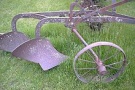      ярмо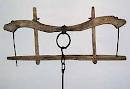          глек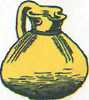        сокира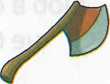        вогонь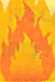  хлібороб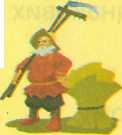        воїн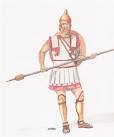      гончар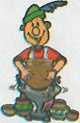 Давно-предавно скинули боги з неба на землю золоті. Побачили то троє братів - Ліпочин, Орачин і Доброчин. Спершу кинувся до небесних дарів найстарший брат, Ліпочин. Та золоті          спалахнули. Відступив Ліпочин, спробував Орачин, але і його не пустив.  І тоді підійшов до золотих           найменший брат – Доброчин. І раптом   погас, і Доброчин взяв небесні дари й поділив між братами. Орачину дав плуг і ярмо, Ліпочину -     , а собі залишив    . Ось так і стали люди на нашій землі хто ким. Одні стали  орати землю і зробилися   , інші взяли до рук бойові          - стали     а ті, кому дістався     стали         , щоб жила краса на землі. Козакам дуже сподобались вироби гончарів. Вони привезли з собою куманець, плесканець, свищик. У кожному з цих виробів міститься завдання .6.Словникова робота.Зачитують діти із словника.Куманець – керамічна фігурна посудина для спиртних напоїв, що використовується здебільшого як прикраса.Плесканець – гончарний виріб, який зроблений з глини, своєю формою нагадує образи звірів, птахів.Свищик – маленька глиняна фігурна тварина, птах, людина, тощо. В середині порожня та має декілька отворів, при дмуханні видає свист.7. «Спільний проект».З кожної групи виберіть:І група «Куманець»-спільнокореневі. Гості, гострий, гостинний, гостювати.Позначити корінь.ІІ група «Плесканець» - родичів. Син, синок,синій, синівський.Позначити корінь.ІІІ група «Свищик» . Записати слова і визначити закінчення, основу, корінь(колективно)Поле, плуг, дари, земля.8. Читання казки вчителем.Допоможіть козакам розібратися, чому образились гуси?РодичіЙшли якось стежкою гусак, гуска і гусенята. А назустріч повзла гусениця.-Ви хто такі?- запитала гусениця.-Я гусак, це гуска, а це наші гусенята,-ввічливо відповів гусак. – А ти хто?А я ваша тітка, - похвалилася гусениця.Гуси ображено загелготали. Чому?V. Підсумок уроку.Молодці діти! Ви добре впорались з усіма завданнями. Але є ще останнє. Козаки хочуть знати без чого не може існувати слово?( без кореня) А без чого не може існувати людина? Що їй допомагає створювати корисне і красиве?(без праці)Давайте прозвітуємо нашим гостям-козакам про виконання їх завдань.Які ж завдання ми виконували?Що нового дізналися?А тепер, козаки хочуть висловити вам музичне побажання.(Грамзапис української пісні «І в нас, і в вас..»)VІ. Домашнє завдання.Вправа 172Виконати завдання до вправи.ко кміт          колизаквийцькийза